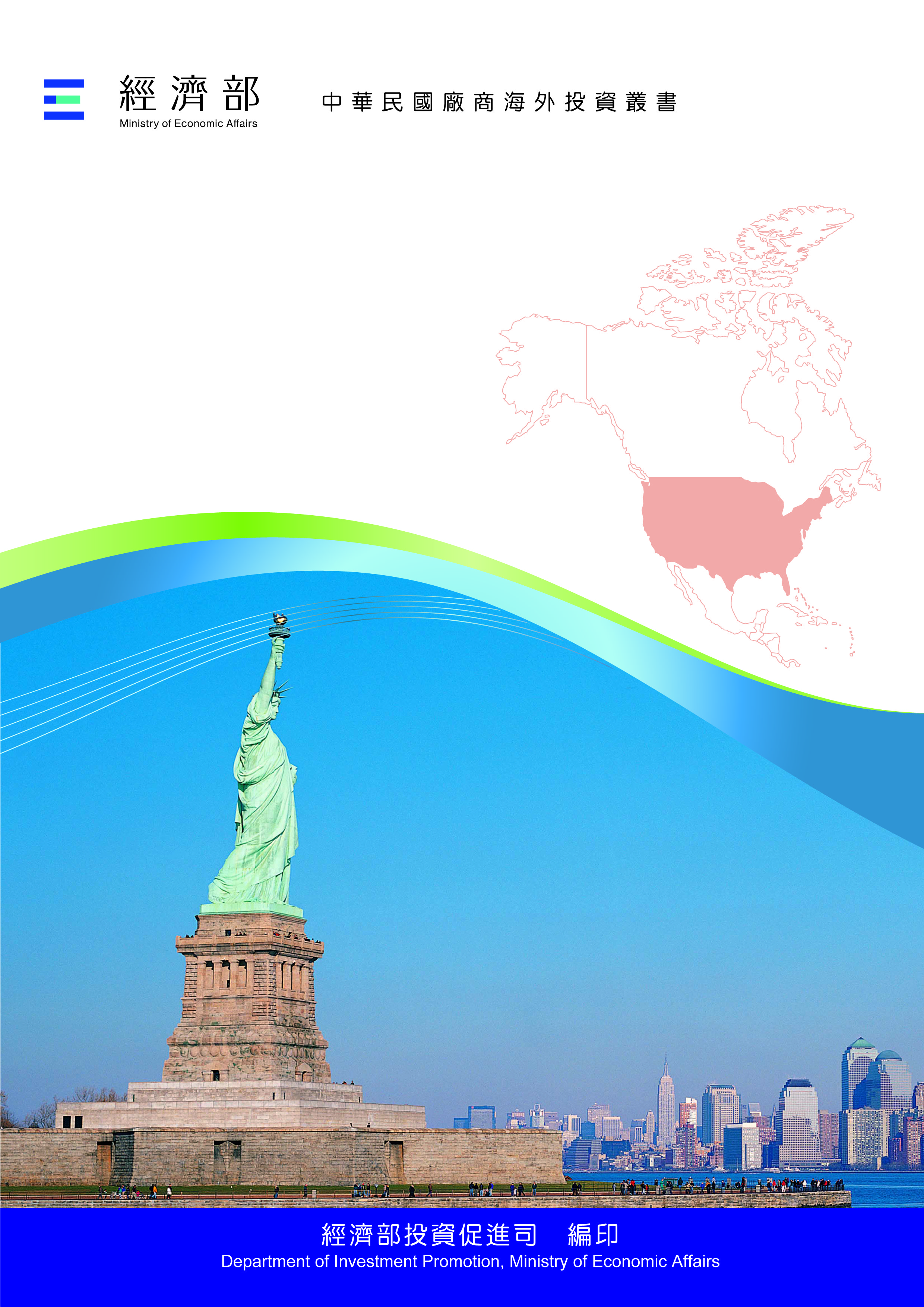 目　錄西維吉尼亞州投資環境簡介	1維吉尼亞州投資環境簡介	19馬里蘭州投資環境簡介	39德拉瓦州投資環境簡介	59附錄一　我國與美國簽署協定彙整表	83附錄二　我國廠商對當地國投資統計	85美國基本資料表西維吉尼亞州投資環境簡介西維吉尼亞州基本資料表第壹章　自然人文環境一、自然環境（一）位於美國東岸，北與俄亥俄州、賓州及馬里蘭州為界、東邊及南邊與維吉尼亞州接壤，西鄰肯塔基州及俄亥俄州。總面積62,758平方公里，居全美第41位。西維州地理基本上區分為阿帕拉契高原、阿帕拉契山脊與山谷區、以及東部狹長區等3個地理區域。阿帕拉契高原約占全州面積80%。全境海拔高度之中間值為457公尺，係密西西比河以東最高的一州。（二）西維州人口總數約為179.2萬人，居全美50州的第38位。（三）西維州屬潮溼大陸型氣候，夏天炎熱，冬天寒冷。年溫度中間值自西南部的攝氏13度，以至較高地帶的攝氏9度不等，年平均溫度則為攝氏12度。二、人文及社會環境（一）1861年4月，美國南北戰爭，維吉尼亞州之西部與東部的經濟結構差異甚大，蓄奴制度不普及，並不支持自聯邦分離。美國會於1863年通過該州獨立於維吉尼亞州，成為美國第35個州。（二）西維州為美國各州中移民最少州之一，該州僅有1.1%居民在外國出生，主要語言為英語，為全美「英語非母語」人數最少之州，僅占2.8%。（三）該州白種人比例約94.9%，為德國、愛爾蘭、英格蘭及義大利等後裔。（四）西維州重要城市包括首府Charleston（人口約5萬）、交通要鎮Huntington（人口約4.9萬）、Wheeling（人口約2.9萬）、Parkersburg（人口約3.1萬）等。三、政治環境（一）州長4年一任，得連任乙次。州議會由參眾兩院組成，參議員任期4年，眾議員任期2年。眾議員及參議員為兼任制，而非全職制，與鄰州如賓州、馬里蘭州、俄亥俄州相當不同。（二）現任州長 James C. Justice（R, 2017-present）；聯邦參議員包括Joe Manchin III（D, 2010-present）及Shelley Moore Capito（R, 2015-present）；聯邦眾議員包括David McKinley（R, 2011-present）、Alexander Mooney（R, 2015-present）及Carol Millers（R, 2019-present）。第貳章　經濟環境一、經濟概況（一）全州生產總額：716.5億美元（2022年）（二）平均國民所得：47,817美元（2021年）（三）失業率：4.3%（四）出口總額：76.6億美元（2022年，占美國全國出口比重0.3%）（五）主要出口產品：主要出口項目包括煤礦及鐵礦、化學產品、運輸設備、機械、初級金屬、非電機類機械、電腦及電子產品等。主要出口市場為：加拿大、烏克蘭、荷蘭、印度及中國大陸等。西維州出口8,000萬美元至臺灣，是西維州的第16大出口市場（2022年）。（六）主要產業：化學業、生物科技、能源業、航太業、汽車業。（七）主要農產品：菸草、蘋果、梨、牛肉、雞肉。（八）西維州出口提供約70%製造業之工作機會。二、天然資源（一）西維州位於聞名世界之阿帕拉契山脈硬木帶地理中心，擁有474萬公頃林地，硬木產量豐富，占此一地區總產量90%以上，西維州林地所有權有83%屬個人或企業，7%屬工業、8%為國有林地，其餘2%為其他公有地，硬木林種甚多，可供建材、櫥櫃、家具及條板。（二）西維州煤炭生產超過全國總產量16%，為美國焦炭和煤氣主要供應來源。農業原為西維州經濟的骨幹，至1890年代煤礦、原油、天然氣及木材等開採興起，第二次世界大戰刺激二級產業發展，包括化學、鋼鐵、玻璃等，均已成為該州主要產業。三、產業概況西維州就業人口約為72萬，主要從事化學、木材、玻璃、機械等製造業。由於西維州天然資源豐富、勞工成本低廉，交通運輸便利等，於該州投資或擴廠之公司日增，包括豐田汽車公司（Toyota Motor）、Dow Chemical、杜邦（Du Pont）、GE Plastics、American Cyanamid、Bruce Hardwood Floor、Columbia Gas Transmission、Walker Systems、NGK Spark Plug、Roll Coater Inc., States Industries, TeleTech, Diamond Electric、Bayer、Pfizer、Novartis等公司。（一）西維吉尼亞州主要工業為化學業、生物科技、能源業、航太業、汽車業。（二）禽肉為西維州主要農產品出口及農民主要收入之一。四、經濟展望西維州政府之重要經貿政策包括：（一）協助發展生物科技等高科技產業，強化該州企業在全球之競爭力。（二）發展小型企業及觀光業。（三）加強生物科技研發。（四）提供新設和既有企業各種稅收減免、豁免等誘因。（五）設置製造與物流園區、化工與聚合物工業園區、木材加工業園區、商業服務園區、研發技術園區及外貿區等園區。（六）西維州經濟發展廳（West Virginia Department of Economic Development），負責協助外商申請投資獲得政府通過，並在廠房選址、合作夥伴、財務、稅務、招聘及培訓方面提供協助。五、市場環境西維州接近華府（聯邦政府）及美東市場、天然資源豐富、勞工成本低廉、交通運輸便利等投資利基，且該州積極吸引化學及生物科技廠商進駐，於全州10餘所大專院校積極投入相關研究，涵蓋醫藥、食品、環保及農、林、牧等產業。相較於西維州鄰近之馬里蘭州與維吉尼亞州等地區生物科技等高科技產業蓬勃發展，西維州雖在萌芽階段，但積極吸引美國及國外廠商前往該州投資。為鼓勵投資，該州設置投資顧問辦公室設有「小型事業發展中心」，協助創業者評估創業可行性、市場分析、貸款等，對有意進入美東市場的外商，應具有投資潛力。六、投資環境風險西維州各式投資法規完善且行政部門運作透明，社會高度穩定，幾無政治或社會所誘發之經商風險。第參章　外商在當地經營現況及投資機會 一、外商在當地經營現況（一）西維州之外人控制公司（foreign-controlled companies）僱用2萬9,300人，約占西維州私人企業僱用人口（private-industry employment）之5.1%。（二）主要外國廠商來自英國、日本、加拿大、德國、瑞士，從事汽車、化學、塑膠樹脂、木材工業等。二、臺（華）商在當地經營現況我投資西維州重要廠商：遠東新世紀集團於2018年2月1日宣布，其透過破產拍賣程序，以3,350萬美元標下PET樹脂廠商M&G Polymers之生產廠房及俄亥俄州研發基地。三、投資機會（一）觀光及農業：西維州土地與勞工成本，較美國其他州低，接近美東廣大市場，商業機會甚大。（二）工業：西維州的重要產業包括汽車、化學、塑膠樹脂、木材工業等，亦具投資機會。第肆章　投資法規及程序一、主要投資法令西維州依據聯邦法律規定對外資開放，採無歧視，互惠、國民待遇等政策，惟國家安全等限制因素仍然存在，例如1950年國防生產法第721條款，或稱「Exon-Florio」條款，並納入1988年貿易法，授權美國總統基於國家安全，得撤銷或禁止擬進入美國之外資（併購案）。二、投資申請之規定、程序、應準備文件及審查流程西維州有關設立公司及其他企業組織登記相關業務，由西維州州務卿辦公室（Secretary of State）負責。不同行業之投資可能須向不同的主管單位申請許可，有意前往該州投資之我商宜先洽西維吉尼亞州政府經濟發展廳（West Virginia Department of Economic Development）提供必要之資訊與協助。三、投資相關機關（一）「西維州經濟發展廳」（West Virginia Department of Economic Development）：為西維州投資主管單位。（二）「西維州CAZ」（Chemical Alliance Zone）：負責西維州化學產業投資。（三）「經濟發展局」（Economic Development Authority）：負責投資金融、貸款等計畫。（四）另在西維州申請事業許可登記，涉及單位包括：１、「農業廳」：農產品製造、經銷、零售等之發照及監督。２、「環保廳」：管理有關影響空氣、水質、土地等事業活動。３、「商務廳勞工局」：有關執照、工資及工時等之管理。四、投資獎勵措施州政府除制定各項獎勵投資措施外，亦是落實聯邦法令之執行者，如相關環保、稅賦、勞工規定等。郡（county）級地方政府並未制定特別之獎勵投資措施，惟設有單位負責聯繫接洽，如Morgan County設有 Economic Development Authority。促進投資之政策工具，包括融資、稅賦、現金補助及其他優惠措施等，例如：（一）「直接貸款計畫」（Direct Loan Programs）：西維州經濟發展局（Economic Development Authority）提供企業低利貸款融資，額度最高為固定資產之45%。（二）「州長勞工保證計畫」（Governor’s Guaranteed Work Force Program）：州政府提供每位勞工在職訓練費用最高2,000美元，以提升工作技術。（三）「稅賦抵減」（Tax Credit）：主要包括：（1）「製造業投資抵減」（Manufacturing Investment Credit），企業投資合格之廠房設備，最高可獲得淨所得60%之租稅抵減；（2）「製造業存貨抵減」（Manufacturing Inventory Credit），企業投資原料、半製品及製成品存貨，可獲得公司所得稅抵減；（3）「製造業銷售稅減免」（Manufacturing Sales Tax Exemption）：購買直接用於製造業之原料及設備，免除6%之銷售稅以及（4）「研發銷售稅減免」（Research and Development Sales Tax Exemption）：購買直接用於研發之個人有型資產與服務，免徵銷售稅。第伍章　租稅及金融制度一、租稅（一）租稅方面，於西維州設立公司應先申請聯邦稅、州稅，以及地方稅稅籍，又設立公司前應先申請聯邦雇主識別號碼（Federal Employer Identification Number），俾供聯邦稅務稽查之用，該號碼亦作為西維州營利事業稅號碼。（二）Corporation Net Income Tax：6.5%。（三）Business and Occupation Tax：對公用事業、發電業及天然氣業者徵收。（四）Severance Taxes：對石油、天然氣、木材、礦石、煤等天然資源業者徵收。（五）個人所得稅（Personal Income Tax）：稅率自10,000美元應稅所得的3%至超過60,000美元的6.5%。（六）其他稅捐尚有：Consumers Sales and Service Tax and Use Tax（6%）、Business Registration Tax、Property Tax等。第陸章　基礎建設及成本一、土地（一）西維州辦公室租金較鄰近各州便宜，每平方英呎約10-15美元。（二）Chemical Alliance Zone：該園區發展高分子及民生用化學品，提供進駐廠商完善之廠房及研發環境，發展最新技術，土地及廠房價格可洽該園區。（三）西維州經濟發展聽（http://www.westvirginia.gov）提供許多可供作為廠房或辦公大樓地點之資訊，包括：Jefferson County之Norm Thompson Building、Hancock County之Central Machine Shop、Cabell County之SNE Buildings、Mercer County之Dean Company Building及Barbour County之Belington Multi-Tenant Building等。二、能源西維州99%電力靠燃煤而來，該州為全美煤產量最大州之一（約占全國16%），亦是全美電費最低州之一。三、通訊該州電話、網路等普及率高，費率視各區業者提供服務方案而定。四、運輸6條州際高速公路、30餘座公用機場、640公里長的可航行之水道，4,200公里鐵道。西維州各主要城市有商用小型機場，國際機場則以華府及「華府-巴爾的摩」國際機場為主。第柒章　勞工一、勞工素質及結構勞動人口將近80萬人，以州內居民為主，流動率不高，且在各產業之分配相當平均，各種技能之勞動力均有。由於西維州生活水準普遍低於東部各州，勞工薪資水準甚具競爭性。日本火星塞業者NGK即因西維州勞力供應穩定，勞工成本相對低廉，選擇在西維州設立工廠，再將產品運往鄰州之Toyota汽車廠。二、勞工法令依據美國勞工部（USDOL）最新發布消息，2020年西維州之法定最低工資為每小時8.75美元（適用於受僱人數超過6人以上之事業單位）。有關勞工法令，西維州依據聯邦勞工相關規定辦理，主要勞工規定如次：（一）美國時薪勞工之薪資、加班費請領與勞動條件等權益，係受公平勞動基準法（Fair Labor Standard Act of 1938, FLSA）所保障。依照該規定，時薪勞工每週工作超過40小時以上者，超出部分每小時可領取1.5倍工資。（二）1865年批准之美國憲法第13修正案，規定：「無論是奴隸或非自願性之勞役，除了對罪犯經過適當地宣告有罪之懲罰外，均不應存在於美國境內，或任何美國司法管轄可及之地方。」此修正案執行了聯邦禁止強迫或非自願性勞動的立法。（三）美國遵守並努力執行禁止僱用童工。美國已批准「國際勞工組織1999年最惡劣型式童工公約」（182號公約）（the ILO Worst Forms of Child Labor Convention, 1999）。公平勞動基準法（the Fair Labor Standards Act）禁止「壓迫性童工」及使用童工生產之產品跨州運輸。同樣地，美國法律不論是聯邦或州，禁止基於種族、信仰、原始國籍或性別之職業及就業之歧視。這些法律均嚴格地在公共及私人部門執行，以確保工作無歧視。（四）僱用勞工應遵守「1986年移民改革暨控制法」（Immigration Reform and Control Act of 1986, IRCA）之有關規定，如應僱用美國居民或經合法授權工作之外國人。（五）美國勞工部主管之「1970年職業安全衛生法」（Occupational Safety and Health Act of 1970, OSHA）規定全國性之工作場所安全及健康標準。美國的勞工法是與以勞工基本權益為基礎的原則一致。（六）勞工自由結社的權利為美國憲法所保障。全國性之立法，包括1935年之國家勞資關係法（the National Labor Relations Act,1935）及1926年之鐵路勞工法（the Railway Labor Act of 1926）規定勞工組織及集體協商之權利。附錄　重要機構聯絡資料經濟部駐美單位－駐美國代表處經濟組負責促進西維州與臺灣之經貿關係，該組相關資訊如次：聯絡地址：4301 Connecticut Ave., N.W. Suite 420 Washington D.C., 20008, U.S.A.聯絡電話：（202）686-6400傳　　真：（202）363-6294電郵地址：usa@sa.moea.gov.tw外貿協會駐紐約辦事處負責促進西維州與臺灣貿易關係，該處相關資訊如次：聯絡地址：1 Penn Plaza, Suite 3410, New York, NY 10119 USA聯絡電話：（212）904-1677傳　　真：（212）904-1678電郵地址：newyork@taitra.org.tw三、當地重要投資相關機構（一）「西維州經濟發展廳」（West Virginia Department of Economic Development）為西維州投資、貿易主管單位。（二）「西維州CAZ」（Chemical Alliance Zone）：負責西維州化學產業投資。（三）「經濟發展局」（West Virginia Economic Development Authority）：負責投資金融、貸款等計畫。四、美國西維吉尼亞州台灣辦事處聯絡地址：臺北市信義區信義路五段5號7樓7C04室（台北世貿一館）聯絡電話：02-2720-2478維吉尼亞州投資環境簡介維吉尼亞州基本資料表第壹章　自然人文環境一、自然環境（一）維吉尼亞州位於美國東岸，東臨大西洋，北與華府及馬里蘭州為界，南與北卡及田納西兩州為界，西接西維吉尼亞州及肯他基州；面積110,862平方公里，居全美各州第36位。（二）由於靠近大西洋，氣候多變化。年平均溫度在華氏53至59度之間。元月平均溫度攝氏2度，七月攝氏24度，年降雨（雪）量約109公分。二、人文及社會環境（一）2022年人口普查資料顯示維州人口組成，其中白人占66.3%、非裔占19.1%、亞裔占6.7%、其他7.9%。（二）英語為主要語言，74%為基督教新教徒（Protestant）。（三）首府Richmond，重要城市有維州北部之Alexandria、Arlington、Fairfax、Falls Church、維州中部之Norfolk、Roanoke及Blacksburg。三、政治環境州長4年一任，不得連任。州議會由參眾兩院組成，參議員任期4年，眾議員任期兩年。現任州長為Glenn Youngkin，共和黨籍，於2022年元月上任，為維州第74任州長。第貳章　經濟環境一、經濟概況經濟多元化使維州經濟維持穩定，共計65家年營業額超過5億美元以上之公司總部設在維州，財星雜誌全美前1,000大企業則有37家。另超過550家來自40餘國之外國公司在維州設立子公司或分部。維吉尼亞州位於美國東岸，東臨大西洋，北與華府及馬里蘭州為界，南與北卡及田納西兩州為界，西接西維吉尼亞州及肯他基州。維州有完善運輸系統，位於美大西洋沿岸中間位置，接近美國各主要市場，全美43%人口在該州10小時車程內。二、天然資源森林、漁業、煤、砂石等。三、產業概況（一）「嚴重特殊傳染性肺炎」（COVID-19）後疫情投資布局之產業鏈變動情形：１、維州醫療協會（VHHA）於2020年9月與維州當地Olivian公司建立夥伴關係，Olivian公司在維州首府Richmond郊區生產醫療用口罩，維州生產「個人防護裝備」（PPE）地點包括Virginia Beach、Harrisonburg等地。２、維州州政府於2018年設立「維州電信倡議」（Virginia Telecommunication Initiative, VATI），至2021年4月已提供7,310萬美元興建寬頻設施，使76,351位州民取得寬頻網路。３、綠色能源發產情形：風力發電方面，位於維吉尼亞沿海的12 MW維吉尼亞沿海試驗風場（Coastal Virginia Offshore Wind，簡稱CVOW）已於2021年開始營運；至於太陽能新增發電量，2020年維吉尼亞州為第四大州，安裝超過100萬瓩。（二）總部中心65家年營業額超過5億美元以上之公司總部設在維州，其中23家之年營收規模達500億美元，財星雜誌全美前1,000大企業則有37家。（三）食品加工業為該州製造業最大部門之一，僱用超過3萬7,000名勞工，占維州總就業人數16%。主要廠商有Gatorade、Hershey、Sabra、Stone Brewing、Lipton、Mondelez、Monogram Food Solution、Perdue、Smothfield及MillerCoors等。（四）資訊科技維州從事資訊科技產業人口密度為全美第3，提供近18萬個工作機會（每10位受僱人員即有1名從事資訊科技產業），主要強勢領域包括網路安全、數據中心及軟體開發等；維州以其網路安全人才聞名，該州有近1萬1,000名資訊安全分析師，且有近7萬名之網際網路之人才庫。主要廠商包含亞馬遜、IBM、Micron Technology、General Dynamics等國際大廠。（五）生命科學約有1,000家廠商，提供2.5萬個工作機會，主要範疇包含生科產品銷售（29%）、藥品測試研發（42%）、藥品生產（15%）、醫療器材生產（13%）。主要廠商包括Abbott Laboratories、Merck、Owens & Minor及Pfizer。（六）製造業維州重要之製造業包括先進材料（Advanced Material）、航太（Aerospace）、汽車（Automotive）及林木產品（Wood Products）等。維州航太產業發達，多數為國防部採購之承包商，主要廠商包含波音、BAE System、Lockheed Martin、Northrop Grumman、General Dynamics等。先進材料領域約有200家廠商，提供2萬個就業機會，主要廠商包含General Dynamics、DuPont及Honeywell。至於汽車業，維州有175家汽車產業相關公司，總計僱用超過2萬600名員工；林木產品製造業則僱用逾3萬1,000名員工，為維州第3大製造業。（七）供應鏈管理（Supply Chain Management）維州境內具有東岸之第3大港口維吉尼亞港（Port of Virginia）（全美第5大），全美重要銷售商皆在維州境內設有物流中心，包括Walmart、Target、Amazon、Home Depot等；該產業總計僱用7萬8,000名員工，主要部門包括倉儲（24,511人）、貨運（21,034人）及其他運輸支援（16,231人）。四、政府之重要經濟措施及經濟展望維州各式高科技產業聚落發達，境內共有11處聯邦研究機構，以及23處聯邦實驗室。維州軟體產業居領導地位，未來該州在高科技經濟產業之發展，未來亦將利用此一優勢，繼續發展高科技產業。維州提供公平及穩定稅賦結構，營造良好之稅賦環境：1972年迄今，所得稅皆維持6%；除Northern Virginia及Hampton Roads地區之消費稅為6%外，其餘地區均為5.3%。另並提供多項財務協助方案，特別為中小企業提供各類之貸款方案。對與製造相關之原料、工具設備、燃料等購入提供租稅減免。五、市場環境分析及概況維州致力於創造有利之投資環境，保持傳統優良財政管理，不斷成長及多元化之經濟，合理及穩定稅制及保守但著重成果為導向之商業法規等，再加上原有優越之條件如優越之地理位置、高生產力之勞動力及高品質之生活環境，使得維州成為全美最佳投資標的之一。維吉尼亞州重要經濟統計數據如次：（一）全州GDP（2022年）：6,493億美元。（二）州個人平均國民所得（2022年）：68,211美元。（三）經濟成長率（2022年）：1.5%。（四）進口值（2022年）：396億美元（主要項目：化學品、運輸設備、電腦及電子產品、機械產品、電子設備及其零件等）。（五）出口值（2022年）：250億美元（主要項目：礦物及鐵砂、化學產品、電腦及電子產品、農產品、食品等）。（六）失業率（2022年）：2.9%。（七）維州未來仍將持續以高科技產業為發展重心，維持其原有投資獎勵措施以吸引外資，輔以培養高科技人才以應廠商需求，同時加強公共建設，改善軟硬體設備，維持維州之競爭力，展望維州未來，在高科技產業方面仍將維持領先地位。六、投資環境風險維州各式投資法規完善且行政部門運作透明，社會高度穩定，幾無政治或社會所誘發之經商風險。另維州主要城市治安大抵良好，十分安全。第參章　外商在當地經營現況及投資機會 一、外商在當地經營現況超過750家外國公司在維州設立子公司或分部，2013-2022年外人累計投資金額排名前5名分別為德國、英國、日本、加拿大及瑞士。二、臺華商在當地經營現況維州臺商包括長興科技（Eternal Technology Corporation）、Smart Technologies Corporation、Global Stainless Supply、Ilumi Sciences、吉茂精密（Cryomax U.S.A. Inc.，生產汽車水箱）、Isotemp Research等廠商。其中「長興科技」（Eternal Technology），在維州South Cheserfield約8萬平方呎的廠區，僱用30多名當地員工，生產高性能材料及電子材料。臺商信通交通器材（SENTEC）2023年在維州設立微型工廠（microfactory）組裝電動車之「功率模組」（power module），並將與Virginia Tech的Center for Power Electronics Systems（CPES）進行合作。三、投資機會維州投資發展廳列出在維州具發展潛力之產業計有食品加工、航太工業、塑膠與先進材料、資料中心、資訊科技、生物科學、汽車、能源、物流及企業總部多項產業，每一項產業均有其利基。第肆章　投資法規及程序一、主要投資法令維州無特別規範外人投資之法令。二、投資申請之規定、程序、應準備文件及審查流程公司設立除須申請稅籍外，部分產業另須經環保等單位之審核。欲在維州投資最好先洽Virginia Economic Development Partnership了解詳細規定，並取得必要之協助，相關網址如後https://www.vedp.org/。三、投資相關機關Virginia Economic Development Partnership901 East Byrd Street P.O. Box 798,Richmond, Virginia, 23206-0798Tel：（804）545-5600  https://www.vedp.org/四、投資獎勵措施（一）「嚴重特殊傳染性肺炎」（COVID-19）後疫情之投資優惠政策或補助措施：為協助維州中小企業因應「嚴重特殊傳染性肺炎」（COVID-19），維州提供之補助措施包括聯邦政府之補助措施，如薪資保障貸款（Paycheck Protection）、經濟損失災害貸款（Economic Injury Disaster Loan）、經濟損失援助（Economic Injury Grant）、大眾商業貸款（Main Street Lending Program）等；維州州政府提出之援助措施，如SWAM微型貸款（SWAM Microloan）、幼兒園貸款（Child Care Financing Program）。（二）聯邦機會基金（Commonwealth’s Opportunity Fund）：州長可權衡提供擬在維州之投資之新創企業或擴張投資計畫之現有企業資金。（三）維州投資夥伴法案（Virginia Investment Partnership Act）：針對資本相關投資提供相關補助，主要包含Virginia Investment Partnership（VIP）Grant及Major Eligible Employer Grant（MEE）兩部分。（四）維州經濟發展獎勵措施（The Virginia Economic Development Incentive Grant）：提供擬投資維州產業相關獎勵。（五）州長農林業發展基金（Governor's Agriculture and Forestry Industries Development Fund）：由維州農林廳報州長同意決定獎勵條件。（六）菸草區域機會基金（Tobacco Region Opportunity Fund）：對於菸草產區創造就業及投資計畫提供優惠貸款。（七）維州港區經濟與基礎建設開發基金計畫（Port of Virginia Economic and Infrastructure Development Grant Program）：由維州港務局監督，提供從事港區開發公司優惠貸款。（八）增進工作機會方案（Virginia Jobs Investment Program）：提供有意擴大招募員工企業量身訂製之人員培訓獎助。（九）經濟發展交通設施便捷方案（Economic Development Access Program）及工商業區鐵路交通設施補助方案（Rail Industrial Access Road Program）。（十）企業園區（Enterprise Zone Program）：對進駐專區廠商提供獎勵措施。（十一）外貿園區（Foreign Trade Zones）：現有6處，以鼓勵廠商進行國際貿易，並給予相關優惠。五、其他投資相關法令法令未明文規定不准投資之行業，惟投資計畫一般須經環保評估之程序，且須符合土地分區使用之相關規定。此部分業務係由維州環境品質部門（包括空氣組、淨水組及廢棄物組）、海洋資源委員會及農業部門等三單位統籌辦理。其他常見問題可參考維州招商機構（Virginia Economic Development Partnership）網站彙編之常見問題集。第伍章　租稅及金融制度一、租稅（一）營利事業所得稅：40年來均維持6.0%。（二）一般銷售稅：5.3%（州稅4.3%及地方稅1%）。（三）州個人所得稅：2.0%-5.75%，分四個級距。二、金融（一）民營機構貸款：承作傳統工商貸款機構包括商業銀行、保險公司、儲蓄貸款公司、投資銀行、抵押貸款公司及退休基金等，Richmond為維州金融中心。（二）公營機構貸款：數項州及聯邦計畫提供維州企業貸款，包括工業發展債券（IDB）、維州小型企業財務局，社區發展補助、小型企業管理局、農民房舍管理局及經濟發展管理局等提供中小企業各類型貸款。三、匯兌商業交易無管制，商業帳戶匯款額度不限。第陸章　基礎建設及成本一、土地維州經濟發展廳針對外人投資案均指派專案經理，針對投資人需協助提供尋找土地設廠等諮詢服務包括提供房地產市場現況、經貿及人口統計等資訊；維州之企業園區（Enterprise Zones）對進駐專區廠商提供獎勵措施，全州設有39處科技中心園區（Technology Zones），對進駐園區之科技廠商可享有減免地方稅及免繳部分費用及稅負之優惠，以及設立6處外貿園區（Foreign Trade Zones）給予廠商減免或降低關稅之優惠，另並設有國防產業園區（Defense Production Zones）。二、公共資源維州境內各式電廠達131家，包含化石燃料、核能、生質能、天然氣、水利及廢棄物（甲烷）等各式發電。三、通訊光纖線路與全美各大主要城市及維州各城鎮之光纖系統連接，通訊便利。全球70%之網路通訊均通過位於維州Ashburn之Metropolitan Area Exchange East交換。四、運輸（一）高速公路系統：6條主要州際高速公路連接維州與美東部及中西部市場。（二）鐵路系統：維州係南北與東西鐵路線重要交會站，兩家主要鐵路公司CSX公司及Norfolk Southern公司總部均設於維州，鐵路總長3,400英哩貫穿全州。（三）空運服務：維州共有14個商用機場，包括華盛頓雷根機場及杜勒斯國際機場，飛往全球近157個城市。（四）海運服務：計有Norfolk International Terminals、Portsmouth Marine Terminal、Virginia International Gateway、Portsmouth、Newport News Marine Terminal、Virginia Inland Port in Front Royal及Port of Richmond等港口，提供完善設施，極佳之道路、空中及鐵路銜接系統，為美國最繁忙之貨運集散港區之一。第柒章　勞工一、勞工素質及結構維州人口總數約莫868萬人（2022年），其中勞動力人口高達420萬。另該州每三人中即有一人擁有學士以上學歷，另註冊於大學院校學生人數高達52.9萬人，勞動力之數量及質量均十分充沛。二、勞工法令（一）勞工法規１、聯邦法規：	Fair Labor Standards Act	Equal Pay Act２、州法：	Title 40.1 of the Code of Virginia（二）工資、工時１、法定最低工資：每小時12美元（2022年）。２、法定最高工時：每週40小時，超過部分視為加班，工資為平常的1.5倍。第捌章　簽證、居留及移民一、簽證、居留及移民規定依據聯邦法律相關規定。二、聘用外籍員工簽證依據聯邦法律相關規定。三、子女教育維州約有1,800所中、小學及教育中心，共計120萬名學生註冊。高等教育部分計有15所4年制公立大學學校，另有23所社區大學以及40所私立大學院校。著名州立大學有7所，包括維吉尼亞理工大學（Virginia Polytechnic Institute and State University）、維吉尼亞州立大學（Virginia State University）、維吉尼亞聯邦大學（Virginia Commonwealth University）、老道明尼大學（Old Dominion University）、維吉尼亞大學（University of Virginia）、喬治梅森大學（George Mason University）、威廉及瑪麗學院（College of William and Mary）。第玖章　結論維吉尼亞州地理位置優越且有完善運輸系統，位於美大西洋沿岸中間位置，接近美國各主要市場，全美43%人口均在該州10小時車程內。維州各式高科技產業聚落發達，境內共有11處聯邦研究機構，以及23處聯邦實驗室。維州為網際網路之發源地，軟體產業亦居領導地位，未來該州在高科技經濟產業之發展，未來亦將利用此一優勢，繼續發展高科技產業。此外維州致力創造有利之投資環境，保持傳統優良財政管理，不斷成長及多元化之經濟，合理及穩定稅制及保守但著重成果為導向之商業法規等，再加上原有優越之條件如優越之地理位置、高生產力之勞動力及高品質之生活環境，使得維州成為全美最佳投資標的之一。附錄一　重要聯絡資料經濟部駐美單位－駐美國代表處經濟組負責促進維吉尼亞州與臺灣之經貿關係之政府駐外單位，該組相關資訊如次：聯絡地址：4301 Connecticut Ave., NW Suite 420, Washington DC, 20008 USA聯絡電話：（202）686-6400傳　　真：（202）363-6294電郵地址：usa@sa.moea.gov.tw外貿協會駐紐約辦事處負責促進維吉尼亞州與臺灣貿易關係，該處相關資訊如次：聯絡地址：1 Penn Plaza, Suite 3410, New York, NY 10119 USA聯絡電話：（212）904-1677傳　　真：（212）904-1678電郵地址：newyork@taitra.org.tw三、維吉尼亞州投資相關機構Virginia Economic Development Partnership901 East Byrd Street P.O. Box 798Richmond, Virginia, 23206-0798Tel：（804）545-5600Website: https://www.vedp.org/馬里蘭州投資環境簡介馬里蘭州基本資料表第壹章　自然人文環境一、自然環境（一）位於美國東海岸，東瀕大西洋並與德拉瓦州接壤、北臨賓夕法尼亞州，南部則與西維吉尼亞州、維吉尼亞州及華府相臨。（二）面積約32,133平方公里（9,844平方英哩），係全美第42大州。（三）本州氣候：春季暖和，氣溫自攝氏8至18度；夏季炎熱，氣溫自攝氏25度至35度；秋季溫和，9至17度；冬季-5至5度。年平均降雨量約1,000-1,300公厘。二、人文及社會環境（一）馬州首府為Annapolis市，2022年估計馬州人口約616.5萬人，排名全美第19大。58.5%為白人、31.1%非裔、拉丁裔10.6%、6.7%亞裔。馬州有24個郡（含Baltimore City）、157個城鄉及市鎮，南部係人口成長較快速地區，其中蒙哥馬利郡人口最多，約107萬人。（二）宗教：以基督教與天主教為主。（三）主要城市：Baltimore市因緊鄰Baltimore港，係馬州最大城市及主要商業及貿易中心，人口約86萬人。（四）教育：55所高等教育機構。三、政治環境州長4年一任，得連任1次，現任州長為Wes Moore（民主黨）。州議會由參眾兩院組成，參議員47席（2023年共和黨13席，民主黨34席），任期4年；眾議員141席（2023年共和黨39席，民主黨102席），任期亦為4年。第貳章　經濟環境一、經濟概況（一）2022年馬州國民生產毛額（GDP）為4,701.87億美元，經濟成長率為0%，低於同年全國成長率2.1%。2022年馬州平國民人所得達70,370美元。（二）2023年3月勞動人口為317.7萬人，馬州向來以高品質人力著稱，是美國人力素質最高的州，分布領域以政府部門、專業及商業服務業、教育及醫療服務業、零售貿易等行業為主。2023年3月失業率為2.7%。二、天然資源礦產：有石材、砂石、水泥及煤等，惟產量不多。三、產業概況馬州為各項高科技產業之重要聚落，在州政府大力推動下，各項高科技產業蓬勃發展，概況如下：（一）航太及國防產業：美國前25大航太公司中，有16家位於馬里蘭；美國百大國防承包商，有70家位於馬里蘭。航太產業在馬州蓬勃發展之領域包括：太空探險相關科技、衛星科技、無人航空載具（UAV）之研究、設計與製造；國防產業方面，馬州企業所獲美國國防部承包案件中，包括生化防衛、電腦安全、航空電子、資訊及軍械等。（二）永續能源產業：馬州除天然氣、煤、核能等傳統能源外，亦致力開發潔淨能源，並訂出「馬里蘭綠色目標」（Maryland Green Goals），2022年全州能源來自於再生能源的比例須達到20%；在2030年之前，達到50%再生能源比例及減少40%的溫室氣體排放量。馬州環境廳2021年2月提出「2030減少溫室氣體排放計畫」（2030 GGRA Plan），馬州設立目標2030年減少50%溫室氣體，2045年實現淨零溫室氣體排放的長期目標。（三）資訊科技產業：馬州資訊科技發展蓬勃，約有10%勞動力投入該產業，優勢領域主要為網路安全、資訊科技、互動科技及通訊等。（四）生命科學：馬州境內約50家重要醫療院所，包括被評選為全美第一的約翰霍普金斯醫院（Johns Hopkins Hospital），相關產業及研究網絡完整而綿密。（五）製造業：除上述先進產業之外，製造業在馬州經濟扮演重要角色，為馬州出口及研發之驅動力。馬州最大的製造業從40年前的重金屬製造業轉為高科技製造業，最大部門為電腦與電子產品，60%製造業者認為其屬於先進製造（Advanced Manufacturing）。四、政府重要之經濟措施及經濟展望（一）馬州首位非裔州長摩爾（Wes Moore）於2023年1月18日宣誓就職，施政重點包括消除馬州各族裔的財富差距、促進經濟的公平性和競爭力、同時提升教育質量及推動馬州清潔能源發展。重要措施如下：１、馬州推動「生物技術投資稅收抵減」（BIITC）計畫，馬州為符合條件的生物技術公司提供收入稅收抵減，抵減額度占投資的33%，每財年合格投資者之稅收抵免最高限額為25萬美元。此計劃支持對種子和新創生物技術公司的投資，以促進和發展馬州的生物技術產業。２、馬州亦推動「購買馬里蘭州網路安全技術或服務之稅收抵減」（BMC）計畫，符合條件的馬州企業向合格的馬州資訊安全公司購買技術或服務，可申請稅收抵減，抵減額度為購買金額的50%，每年之稅收抵免最高限額為5萬美元。（二）2023年5月馬州州長Wes Moore簽署近200項法案，重點在推動馬州經濟發展，創造更多就業機會，帶動馬州在人工智慧、奈米科技、量子計算、網路安全及生物科技等新興產業領域的研究與發展。重要法案包括：１、創新經濟基礎建設法案（Innovation Economy Infrastructure Act of 2023）（HB552）：馬州商務廳推動「建設我們的未來補助先導計畫」（Build Our Future Grant Pilot Program），為符合條件之科技公司、學校及政府單位之技術部門基礎建設計畫提供補助。２、銀行業進入法（Access to Banking Act）（HB548）：設立馬里蘭社區投資基金，作為該州的金融工具，為銀行及信貸機構創造機會，服務中低收入社區，幫助需要資金的創業者。３、影片製作所得稅抵免（The Film Production Activity Income Tax Credit, SB452）：擴大影片製作抵減州所得稅的範圍，包括：脫口秀、真人實境秀及遊戲節目等。４、農業部門設置農業增值專家（Department of Agriculture-State Specialist for Value-Added Agriculture, SB34）：促進提升馬州農業的附加價值。（三）外商於馬州設立公司應申請聯邦稅、州稅及地方稅許可，又設立公司前應申請聯邦雇主識別號碼（Federal Employer Identification Number），俾供聯邦稅務稽查之用，該號碼亦作為馬州營利事業稅號碼。（四）馬州共有4個類似我國自由貿易港區之自由貿易區（Foreign Trade Zone, FTZ）、28個企業區（Enterprise Zone），及1個州授權區（Federal Empowerment Zone）。FTZ區內廠商進行貨品加工、組裝或倉儲均可享受州營利事業所得稅及地方財產稅等之減免、享受企業貸款保證基金之保證，及較高額度之貸款。另外，由巴爾的摩市發展公司（BDC）推動之FTZ方案可依客戶需求在港口方圓60英哩內設立自由貿易區，不受地點之限制，對促進當地貿易及商務活動頗具助益。五、市場環境分析及概況根據美國勞動部數據，2022年3月馬州有319.81萬勞動力。馬州向來以高品質人力著稱，是美國人力素質最高，也是投入研發最多的州。馬州25歲以上人口具有大學以上學歷者占總人口40.9%，在全美為具博士學位科學家及工程人員比例最高的州。馬州地理環境得天獨厚，由於緊鄰美國首府華盛頓哥倫比亞特區，與50多個聯邦機構及400多個聯邦、學術及私人研究中心關係密切。馬州州政府近年來積極推動各項經貿政策，包括扶植多項策略性高科技知識產業，鼓勵創投，改善經營環境，投資基礎設施升級等。馬州優越的地理位置及高素質人力，加以各項具前瞻性之政策，均為長期經濟發展相當有利之條件。六、投資環境風險馬州各式投資法規完善且行政部門運作透明，社會高度穩定，幾無政治或社會所誘發之經商風險。惟2015年4月間，巴爾的摩市因黑人青年在遭警察羈押期間死亡，引發大規模抗爭，情況愈演愈烈，諸多商店（包括華人經營者）遭到破壞，隨後該市實施宵禁並有國民兵進駐，方使情勢趨緩。有意投資者仍須注意此類風險。第參章　外商在當地經營現況及投資機會一、臺（華）商在當地經營現況馬州因緊鄰華府，臺裔人士在馬州從事律師、會計師或任職於美國聯邦政府或馬州州政府各機構之比例甚高。馬州重要華商組織包括大華府地區玉山科技學會、大華府臺灣商會等。臺商在馬州投資經營之公司如下：（一）Evergreen Marine Corp.：海運（長榮）。（二）Transcend, USA：電腦及電子零組件公司（創見科技）。（三）天仁茗茶：食品公司。二、投資機會我國廠商適合赴馬州投資或技術引進之產業包括生物科技、資訊軟體、航太，及電子業等，近年相關投資情形：（一）我國在馬州投資以從事電腦業、電子業、餐飲業、小型超市為主，主要廠商包括長榮海運公司、天仁茗茶及創見科技等。因馬州緊鄰華府，許多臺裔人士擔任律師、會計師，或任職於美國聯邦政府。馬州重要華商組織包括大華府地區玉山科技學會、大華府臺灣商會等。（二）馬州州政府相當重視長榮公司在馬州之投資，2012年3月時任馬州州長Martin O’Malley與長榮公司會面，遊說其加碼在巴爾的摩港新碼頭之投資。長榮海運公司已在馬州巴爾的摩港投資設立Evergreen America, Inc.，從事海運貨櫃運輸業務，亦與巴爾的摩港管理局簽有合作營運契約。（三）馬州著名美商Lockheed Martin歷來與我國防科技合作關係相當密切，並曾與我經濟部及我多家航太業者簽有策略聯盟合作計畫。（四）馬州運動服飾廠商Under Armour長期與我國紡織業者合作，我國不僅為該公司最重要供應來源，也是主要紡織品研發夥伴，該公司2013年起在臺灣設立5個銷售據點，2014年正式成立辦公室。2009年馬州政府關閉馬州駐臺經貿辦事處，另委由我「中美經濟合作策進會」（ROC-USA Business Council）（網址：www.rocusabc.org.tw）自2010年起代理馬州在臺的商貿工作，推動雙邊貿易與投資合作業務。第肆章　投資法規及程序一、主要投資法令無特別規範外人投資之法令。二、投資申請之規定、程序、應準備文件及審查流程馬州申請設立公司之準備文件及審查流程因投資行業不同而有所不同，例如各郡核發公司營業執照即有不同。我商倘有意赴馬州投資及設立公司，可逕聯絡馬州商務廳（Department of Commerce）。三、投資相關機關（一）商務廳（Department of Commerce）（二）主計稅捐廳（Department of Assessment & Taxation）（三）勞工暨發照及法規廳（Department of Labor, Licensing & Regulation）（四）環保局（Department of Environment）四、投資獎勵措施為鼓勵外商赴該州投資及設立新公司，馬州提供多項投資獎勵措施，包括租稅抵減（tax credit）、投資補助及優惠貸款等多項措施，重要方案包括：馬州經濟發展協助基金（Maryland Economic Development Assistance Authority and Fund, MEDAAF）、經濟發展機會基金（Economic Development Opportunities Fund）、馬州產業發展補助計畫（Maryland Industrial Development Financing Authority, MIDFA）、馬州小型企業發展補助計畫（Maryland Small Business Development Financing Authority, MSBDFA）、馬里蘭創投基金（Maryland Venture Fund）等。另租稅抵減措施之實施項目主要包括：（一）從事生物科技投資之稅額抵減（Biotechnology Investment Incentive Tax Credit, BIITC）：投資額之33%為稅額抵減上限，最高額度為25萬美元。馬州為符合條件的生物技術公司提供收入稅收抵減，抵減額度占投資的50%。此計畫支持對種子和新創生物技術公司的投資，以促進和發展馬州的生物技術產業。（二）從事研發之稅額抵減（Research and Development Tax Credit, R&D）：基本研發稅額抵減率為10%，法定最高額度為1,200萬美元。「購買馬州資訊安全稅額扣抵」：符合資格的馬州公司自符合資格的馬州網絡安全廠商所購買之網絡安全技術與服務，可申請淨購買價50%的稅收抵免。（三）創造就業之稅額抵減（Job Creation Tax Credit）：每增聘一位員工可稅額抵減3,000美元，條件為必須於24個月內創造60個全職工作機會。（四）治工業區（Brownfields）之稅額抵減。馬州提供之各項租稅減免措施及獎勵措施之申請步驟，可逕參考其網頁：https://commerce.maryland.gov/fund/programs-for-businesses/brownsfields-tax-credit五、其他投資相關法令無主管外人投資之單位，除公司登記手續外，部分產業可能須經環保等單位審核。欲前往馬州投資宜先洽馬州政府之商務廳（網址：commerce.maryland.gov）詳細瞭解規定，並尋求必要協助。第伍章　租稅及金融制度一、租稅（一）租稅方面，於馬州設立公司應申請聯邦及州稅稅籍，又設立公司前應申請聯邦雇主識別號碼（Federal Employer Identification Number），俾供聯邦稅務稽查之用，該號碼亦作為馬州營利事業稅號碼。馬州設立單一服務窗口Taxpayer Registration Assistance Center（網址：www.marylandtaxes. com）協助相關申請及諮詢，電話：1-410-7671300。（二）州營利事業所得稅：淨收入之8.25%。（三）個人所得稅：2%至5.75%不等。（四）銷售稅：6%。第陸章　基本建設及成本一、土地馬州共有4個如同我國之加工出口區之對外貿易區（Foreign Trade Zone）及29個州企業區（State Enterprise Zones）。區內廠商可享受州營利事業所得稅及地方財產稅等之減免、享受企業貸款保證基金之保證，及較高額度之貸款。其他重要稅賦減免措施包括免除製造業者收入稅、公司特許權稅、國外股利所得稅等。二、能源（一）水、電、石油、天然氣等均能充分供應，惟受到國際能源價格居高不下影響，各家電力公司價格均調漲，調幅各郡不同，費率依各消費類型及公司服務方案而定。（二）水：水價依用水量適用不同級距，用量愈多，價格愈高。最低級距（每日用水80.99加侖以下者）每1,000加侖6.1美元，最高（每日用水276加侖以上者），則每1,000加侖9.3美元。另有汙水處理費介於8.11至14.93美元。（三）電：主要有4家電力供應商，住宅區電價平均12.84美分/千瓦時；商業用電價平均10.43美分/千瓦時；工業用電價平均價格為8.09美分/千瓦時 。（四）天然氣：馬州共有10家天然氣公司，每撒母（therm）平均價格約為62.9美分至1.59美元，用戶另需支付基本費及管線費用。三、通訊馬州電話、網路普及率高，有多家電信公司提供服務，費率依各公司服務方案而定。四、運輸馬州位於美國繁忙的東北走廊的中心地帶，與美國主要的運輸通道直接連接，客運及物流相當便利。（一）空運：重要機場有巴爾的摩（BWI）、華盛頓杜勒斯（IAD）與雷根（DCA）等三大機場，年旅客週轉量達6,200萬人次。（二）鐵路：美國鐵路公司（Amtrak）營運的Acela快速鐵路往返紐約及華府之間，單程僅須2小時。（三）公路：透過6條州際高速公路可方便到達美國東岸各主要城市。（四）航運：巴爾的摩港為馬州最大商港，為超過70萬艘遠洋航線船隻提供服務。第柒章　勞工一、勞工素質及結構2023年3月勞動人口為317.7萬人，由於州內教育普及，且為生物科技與醫療研究等高科技工業重地，因此高專業技術勞工占25%，中等技術勞工占40%，低技術勞工占35%，勞工素質比例為各州之冠。另一方面，由於市場環境改善，吸引外資遷入州內營業，就業人口逐年增加。二、勞工法令（一）法令名稱：公平勞動基準法（The Fair Labor Standards Act）、工資與工時法（Wage and Hour Law）及職業安全與保健法（Occupational Safety and Health Regulation）。（二）最低工資：規模15名或更多員工的企業，員工時薪為13.25美元；規模小於15名者，員工時薪為12.8美元；自2024年1月1日起，無論規模大小，員工時薪為15美元。（三）工時：每週原則為40小時，超過40小時之時數，工資應以1.5倍計算。（四）18歲以下雇員的工資至少須達最低工資之85%。以小費為主要收入之勞工，平均每小時收入不得低於最低工資。（五）「職業安全與保健法」為聯邦法，規範全國所有工作場所之安全與健康標準。（六）各種工會之成立為美國憲法保障。附錄　重要聯絡資料一、馬州商務廳負責該州與臺商經貿投資合作事務官員為Ms. Hui-Min Tzeng：聯絡地址：7th floor, 401 East Pratt Street, Baltimore, MD 21202聯絡電話：（410）767-0688傳　　真：（410）333-4302電郵地址：tzeng@maryland.gov二、經濟部駐美單位－駐美國代表處經濟組負責促進馬里蘭州與臺灣經貿關係之政府駐外單位：聯絡地址：4301 Connecticut Ave., N.W. Suite 420, Washington DC, 20008聯絡電話：（202）686-6400傳　　真：（202）363-6294電郵地址： usa@sa.moea.gov.tw三、外貿協會駐紐約辦事處負責促進馬里蘭州與臺灣貿易關係：聯絡地址：1 Penn Plaza, Suite 3410, New York, NY 10119 USA聯絡電話：（212）904-1677傳　　真：（212）904-1678電郵地址：newyork@taitra.org.tw四、馬里蘭州駐臺經貿辦事處：馬州在臺業務由中美經濟合作策進會承辦聯絡電話：02-2528-2300傳真號碼：02-2528-2281聯絡地址：臺北市松山區八德路四段85號7樓電郵地址：service@rocusabc.org.tw德拉瓦州投資環境簡介德拉瓦州基本資料表第壹章　自然人文環境一、自然環境（一）德拉瓦州東濱大西洋及德拉瓦灣，北接賓州，東北臨紐澤西州，西部及南部均與馬里蘭州接壤。距華府及紐約市約僅1個半小時車程，交通便捷，地位適中。（二）德拉瓦州總面積1,948平方英哩（陸域），為美國僅次於羅德島之最小州。（三）德拉瓦州氣候終年溫和，年平均溫度約華氏54度。二、人文及社會環境（一）德拉瓦州總人口2022年約為101萬8,396人，白人約占68.4%、非洲裔美國人約占23.6%、亞裔占4.2%。（二）德拉瓦州分為New Castle、Kent及Sussex三郡，其主要城市為威明頓市及多佛市：威明頓市（Wilmington）：位於德拉瓦州北部，距費城車程約50分鐘，為該州第一大城、主要商港及文化中心，亦享有世界化學工業首都之雅號，人口11.7萬人。多佛市（Dover）：位於德拉瓦州中央，為該州首府，該市經濟活動主要為零售業、製造業、食品加工業以及在德拉瓦州政府、Kent郡政府及多佛空軍基地就職之公務員，人口約3.8萬人。三、政治環境（一）州長4年1任，得連任1次。州議會由參眾兩院組成，參議員計21名，任期為4年；眾議員計41名，任期為2年。（二）現任州長為John Carney（民主黨）；聯邦參議員Chris Coons（民主黨）及Thomas Carper（民主黨）；聯邦眾議員Lisa Blunt Rochester（民主黨），任期至2023年1月3日。第貳章　經濟環境一、經濟概況（一）德拉瓦州以位居美國大西洋沿岸之中間位置，距離東岸商業中心紐約及全美政治中樞華府均不超過125英哩，極適合發展產業活動；加以企業營運成本相對低廉，工商發展空間相當大。（二）德拉瓦州具有低稅賦之商業環境，州政府亦採取穩健之財政政策，其2022年支出重心包括重建經濟、教育及投資等。（三）重要數據：二、天然資源砂石、鎂、鈦。另禽肉製造及加工業係德拉瓦州主要農業部門，約占該州每年農業現金收入（annual farm cash receipts）70%。三、產業概況（一）生技、科學及科技相關產業：德拉瓦州之「州科技與科學發展指標」（State Technology and Science Index）居全美第9，相關產業包括製藥、化學、醫材及電腦服務等。化學業係該州規模最大之製造業，杜邦與陶氏（Dow）化學公司將總部設於該州；醫藥製品為其主要出口產品，2022出口總額約12%。（二）商業及金融服務業：金融服務業之從業人員約占德拉瓦州總僱用人數9%，比率全美各州最高，JP Morgan Chase、Capital One、M&T Bank、Citibank、WSFS Bank皆於該州設立登記。鑒於該州法律體制對企業友善，約美國89%上市公司均在該州設立登記。（三）食品及農業：德拉瓦州臨近主要消費市場，且受惠於該州之生命科學及化學產業，農業用地占該州40%。禽類、玉米及黃豆農產品產量豐富，家禽收入超過農業所得半數，產值約達10億美元，居全美第8。其他重要農產品包括黃豆、玉米及乳製品。（四）製造及物流業業：德拉瓦州94%出口產品來自製造業，產值約50億美元。另因陸運（透過I-95州際道路連結費城及巴爾的摩）、船運（威明頓市刻擴充港口基礎建設）方便，物流業發達，為德拉瓦州創造約5,000份就業機會。在該州之重要製造商包括Miller Metal Fabrication及ILC Dover。（五）教育及醫療：教育及醫療產業為當地創造約11萬份就業機會，係該州僱用人數最多之產業。農業與該州成長最迅速之生技產業關係亦相當密切，共計超過100家生技廠商。德拉瓦州於1981年成立經濟發展廳，以協助該州企業發展及促進旅遊。其於2017年進行組織改造，成立德拉瓦州繁榮夥伴（Delaware Prosperity Partnership, DPP），以公私夥伴（Public-Private Partnership）模式進行招商、打造對企業有助創新之商業環境、支持企業尋找及發展人力資源等。四、政府之重要經濟措施及經濟展望（一）德拉瓦州州政府多年來以謹慎之財政政策，提供低稅賦之商業環境，例如：無銷售稅（sales tax）、個人財產或存貨稅（personal property or inventory tax）、極低之地產稅（real property tax）等。（二）依據德拉瓦州經濟發展廳（Delaware Economic Development Office）之資訊，該州提供多項稅務減免計畫，例如：研發支出稅賦抵減、製造業採用節能設備之稅賦抵減、創造就業機會之稅賦抵減等。（三）根據德拉瓦州州務廳企業及國際發展處（Division of Corporate and International Development /Global Delaware）提供資訊，德拉瓦州為吸引外人投資，依據企業投資計畫預估創造之就業機會、薪資及投資金額等，提供相應之投資誘因，列舉如下：１、德拉瓦州策略基金（Delaware Strategic Fund）：提供補貼及低利貸款，協助企業維持及擴大營運規模。２、交通基礎設施投資基金（Transportation Infrastructure Investment Fund，TIIF）：使企業改善道路基礎設施，支持該州就業計畫。３、實驗室空間補助金（Graduated Lab Space Grants）：確保企業續留該州營運、房東透過贈款協助企業改善營運空間等。４、新經濟就業稅賦抵減（New Economy Jobs Tax Credit）：年度新增僱用員工數200人、平均年薪達70,000美元之雇主，可折抵最高達40%之員工薪資預扣稅款（withholding tax）。５、新商業廠房稅賦抵減（New Business Facility Tax Credits）：鼓勵新創（startup）及企業投資新商業廠房，符合資格者，可依僱用員工數享稅賦抵減額（每位最高900美元）、最高50%公共水電稅務抵減、5%～90%總收入稅（gross receipts tax）抵減。６、棕地賦稅抵減（Brownfields Credit）：針對企業在特定目標區域中之棕地投資新設施，每合格員工稅收減免增加至900美元及每投資10萬美元減免900美元。７、潔淨能源技術設備製造商賦稅抵減（Clean Energy Technology Device Manufacturers’ Credit）：太陽能設備、燃料電池、風力設備以及地熱設備製造商倘符合「新商業廠房稅賦抵減」，每提供一新工作機會可獲得750美元之減免。８、公共事業賦稅抵減（Public Utility Tax Credit）：倘符合前述「新商業廠房稅賦抵減」資格，企業可獲5年期50%公共事業採購之賦稅抵減。９、營收賦稅抵減（Gross Receipts Tax Credit）：每月或每季提交Form 402LTR9901表格，倘符合前述「新商業廠房稅賦抵減」資格，企業之新廠房營收可獲10年期5%至90%之營收賦稅抵減。（詳細資訊與更新，請參考https://choosedelaware.com/why-delaware/ tax-incentives/）五、市場環境分析及概況（一）德拉瓦州重要經濟統計數據如次：	全州國民生產毛額：875.25億美元（2022年）	平均國民所得：$65,792美元（2022年）	失業率：4.4%（2023年3月）	出口總額：52.4億美元（2022年，占美國全國出口比重0.25%）	主要出口產品：化學產品、運輸設備、電腦及電子產品、電器設備及家電產品和零組件、非電機類機械。（二）企業重要數據：66.8%財星500大企業；2021年93%之在美上市企業將總部設於德拉瓦州。（三）在僱用員工方面，德拉瓦州僱用勞工人數前5大產業為：醫療及社會救助、零售、金融服務、旅宿及餐飲、行政及廢棄物處理服務等。六、投資環境風險德拉瓦州各式投資法規完善且行政部門運作透明，社會高度穩定，幾無政治或社會所誘發之經商風險。根據德拉瓦州務廳資訊，該州投資環境具有以下優勢：（一）CNBC評定德拉瓦州為全美對企業最為友善之州別；（二）設立州長服務團隊（Governor’s Concierge team），協助國際企業之投資設立；（三）設立自由貿易區，減免輸入該區之原物料關稅；（四）	超過66.8%之美財星500大企業總部設於該州；（五）	經商成本低於全美平均值；（六）	網路速度全美最快、全球第三；（七）	州信用評價自2000年起每年皆為AAA；（八）	人均博士學位數全美第二高；（九）	40%全美人口消費市場位於1日車程範圍內。第參章　外商在當地經營現況及投資機會 一、外商在當地經營現況及投資機會（一）由於德拉瓦州對公司設立程序簡便及稅賦考量，近年來除吸引相當多美國公司前往德拉瓦州登記，歐洲及亞洲等外國公司亦有相當多在德拉瓦州登記。德拉瓦州並未針對外商公司在該州登記進行細部統計。該州為有名之企業避風港，據統計，目前約有150萬家企業在德拉瓦州登記設立。（二）德拉瓦州由於提供良好之法律體系，曾多次獲美國總商會所公布之年度調查報告評為全美第1名。德拉瓦州法院向以公平及效率著稱，為在德拉瓦州經商提供良好服務。（三）由於德拉瓦州近年來強調發展汽車、化學、金融服務與保險、生技及旅遊等產業聚落，鼓勵該等企業至該州投資及尋求合作機會。二、臺華商在當地經營現況我國在德拉瓦州進行商業註冊之廠商多基於稅賦考量而設籍於該州，而實際之投資活動則於其他各州進行。三、投資機會由於德拉瓦州近年來強調發展汽車、化學、金融服務與保險、生技及旅遊等產業聚落，鼓勵該等企業至該州投資及尋求合作機會。德拉瓦州近年來快速成長並尋求外人投資的產業包括：生物科技、資訊科技、化學製造、能源、物流、金融與保險、企業及法律服務、國防及農業。第肆章　投資法規及程序一、主要投資法令無特別規範外人投資之法令。二、投資申請之規定、程序、應準備文件及審查流程在設廠的情況下，州方面牽涉環境許可（environmental permits）及土地使用許可；地方及各大城市則依投資行業之不同，另須申請不同之許可。建議有意前往德拉瓦州投資之我商，先洽州政府經濟發展廳（Delaware Economic Development Office）或德拉瓦州預算管理局行政處（Executive Department, Office of Management and Budget）提供必要之協助。我商亦可透過德拉瓦州州務廳企業及國際發展處（Division of Corporate and International Development/Global Delaware）洽繫相關議題，如財務、安居、選址、廠房興建等。三、投資或國際貿易相關機關德拉瓦州於1981年成立經濟發展廳，以協助該州企業發展及促進旅遊。其於2017年進行組織改造，成立德拉瓦州繁榮夥伴（Delaware Prosperity Partnership, DPP），以公私夥伴（Public-Private Partnership）模式進行招商、打造對企業有助創新之商業環境、支持企業尋找及發展人力資源等。聯絡資訊如下：地址：The Mill, Suite 731, 1007 N. Orange Street, Wilmington, DE 19801電郵：scoulby@choosedelaware.com電話：（302）240-3539四、投資獎勵措施（一）德拉瓦州策略基金（Delaware Strategic Fund）：提供補貼及低利貸款，協助企業維持及擴大營運規模。（二）交通基礎設施投資基金（Transportation Infrastructure Investment Fund，TIIF）：使企業改善道路基礎設施，支持該州就業計畫。（三）實驗室空間補助金（Graduated Lab Space Grants）：確保企業續留該州營運、房東透過贈款協助企業改善營運空間等。（四）新經濟就業稅賦抵減（New Economy Jobs Tax Credit）：年度新增僱用員工數200人、平均年薪達70,000美元之雇主，可折抵最高達40%之員工薪資預扣稅款（withholding tax）。（五）新商業廠房稅賦抵減（New Business Facility Tax Credits）：鼓勵新創（startup）及企業投資新商業廠房，符合資格者，可依僱用員工數享稅賦抵減額（每位最高900美元）、最高50%公共水電稅務抵減、5%～90%總收入稅（gross receipts tax）抵減。（六）棕地賦稅抵減（Brownfields Credit）：針對企業在特定目標區域中之棕地投資新設施，每合格員工稅收減免增加至900美元及每投資10萬美元減免900美元。（七）潔淨能源技術設備製造商賦稅抵減（Clean Energy Technology Device Manufacturers’ Credit）：太陽能設備、燃料電池、風力設備以及地熱設備製造商倘符合「新商業廠房稅賦抵減」，每提供一份新工作機會可獲得750美元之減免。（八）公共事業賦稅抵減（Public Utility Tax Credit）：倘符合前述「新商業廠房稅賦抵減」資格，企業可獲5年期50%公共事業採購之賦稅抵減。（九）營收賦稅抵減（Gross Receipts Tax Credit）：每月或每季提交Form 402LTR9901表格，倘符合前述「新商業廠房稅賦抵減」資格，企業之新廠房營收可獲10年期5%至90%之營收賦稅抵減。（詳細資訊與更新，請參考https://choosedelaware.com/why-delaware/tax-incentives/）五、其他投資相關法令法令未明文規定不准投資之行業，惟投資計畫一般須經環保評估之程序，且須符合土地分區使用之相關規定。此部分業務係由天然資源及環保廳（The Department of Natural Resources and Environmental Control）統籌辦理。第伍章　租稅及金融制度一、德拉瓦州之租稅有幾項特質（一）州憲法規定提高現有或新增稅目須獲州議會五分之三（super-majority）之同意。（二）州及地方均無銷售稅（sales tax）。（三）給予新設或擴充之事業於公司所得稅及營收毛額稅額方面之減免或抵減。（四）在指定地區設立之新設或擴充之事業得進一步享受公司所得稅及營收毛額稅方面之減免或抵減。（五）低房地產稅。（六）無個人財產或庫存稅。（七）公司所得稅依所得淨額課徵，並允許新購資產快速折舊。二、主要稅賦內容如下表：三、個人所得稅之級距及其稅率如下表：德拉瓦州向來以較少的約束及官僚體系著稱，其法庭政策更是以開明的方式解釋公司法，並且闡明法令中任何不清楚、不確定之處，以達到最合理公平的說明。此外，優惠的賦稅制度更是一大誘因。以下為德拉瓦州幾項對投資者有利的因素：（一）具有免稅之誘因，若正確登記，依規劃操作，可達免稅之效。（二）無銷售稅、個人財產稅、存貨稅、無形財產稅等。（三）公司適用聯邦稅則，海外收益所引用的稅基，則因不同國家而互異。若在德拉瓦州內沒有實質交易的公司，不須向州政府繳納所得稅。非德拉瓦州居民，也不須就其擁有股份在州內繳稅。（四）設立公司，無最低資本額的要求。任何人均可到此地成立公司，而且不必親自辦理。公司的會計紀錄，也可存放於世界的任何一地。（五）	法庭制度與效率為全美之冠。大部分的公司，在德拉瓦州可於幾分鐘之內完成登記，而文件也可在24小時內得到。德拉瓦州的公司法擁有完好確立的法律判例，其法庭在公司法的專業知識也為全國所尊重。（六）公司可在世界各地營業，不一定要在美國設立辦公地點，只要在本州有一法定代理人即可。（七）公司股東年度會議可在世界任何地點舉行，並不限制在德拉瓦州。公司可固定董事會的法定人數：不少於整個董事會的三分之一人數；若只有兩個股東則需兩人；若僅一個股東則需一人。此外，公司董事不必要也是股東。（八）公司無論在州內或州外，皆可持有股票、債券或其他公司的有價證券、不動產或私人財產，數量均無限制。（九）一般來說，股東的責任僅限於所持有的公司股票的範圍內。（十）在德拉瓦州登記設立的公司，適於作控股公司到各地轉投資。（十一）在德拉瓦州登記設立的公司，可在臺灣的銀行開立OBU（Offshore Banking Unit）帳戶，押匯、開狀均無問題。第陸章　基礎建設及成本一、土地依據統計，以德拉瓦州工商重鎮Wilmington郊區工業用地為例，改良地每平方英呎約2.50美元（惟至少需購買2英畝以上）。在建築成本方面，德拉瓦州之Wilmington較相鄰各州（如賓州、麻州、紐約州及紐澤西）之主要城市成本為低。依據郊區工業建築物銷售價格統計，以Wilmington為例，倘建築物超過25萬平方英呎，則每平方英呎售價為35至38美元、倘建築物介於4萬平方英呎至6萬平方英呎，則每平方英呎售價為44至47美元，而對介於5,000平方英呎至2萬平方英呎之小建築物，則每平方英呎售價為48至51美元。根據德拉瓦州州務廳企業及國際發展處（Division of Corporate and International Development /Global Delaware）提供資訊，該州經商相關成本如下：（一）經商成本指數（Business Cost Index, BCI）：98.1，低於同樣具有生技科學產業聚落的馬里蘭、紐約、麻州及加州等。（二）工資：管理、經銷、技術及科研人才薪資低於前揭各州。（三）地價：每平方英尺22.3美元。（四）生活物價指數（Cost of Living Index, CLI）：111，同樣低於前揭各州。二、公共設施電力供應穩定、擁有天然氣及液化石油氣、通訊系統相當現代化、水資源豐富、交通亦稱便捷。第柒章　勞工一、勞工素質及結構（一）產業僱用情形
德拉瓦州僱用勞工人數前5大產業為：醫療及社會救助、資訊、零售、科學及技術服務、旅宿及餐飲等。（二）勞工投入科技、工程及醫療領域比例高
依據德拉瓦州繁榮夥伴（DPP）資訊，德拉瓦勞工投入科技、工程及醫療領域比例位居全美第4高。二、勞工法令（一）勞工法規１、聯邦法：	Fair Labor Standards Act。	Equal Pay Act。２、州法：	New Workers' Compensation Rate自2010年6月22日生效。	The Blue-Collar Jobs Act of 1984。（二）工資、工時１、法定最低工資：現行為11.75美元（註：最低工資低於聯邦政府規定時由聯邦規定取代之）。２、法定最高工時：每週40小時，超過部分視為加班，工資為平常的1.5倍。第捌章　僑商概況及教育體系德拉瓦州僑團有德拉瓦華美聯誼中心、德拉瓦臺灣同鄉會、德立華中文學校及德拉瓦臺大同學會等，皆位於威明頓市，人數約2,000人。其中最大僑團為德拉瓦華美聯誼中心。在高等教育方面，德拉瓦州有2所大學，3所學院，以及4所社區學院，包括：德拉瓦大學（University of Delaware）、德拉瓦州立大學（Delaware State University）、威明頓學院（Wilmington College）、芶地畢肯學院（Goldey-Beacom College）及衛斯理學院（Wesley College），以及2年制之德拉瓦技術與社區學院系統（Delaware Technical and Community College System，有4個校區在多佛、喬治城、威明頓與Newark）。第玖章　結論德拉瓦州對公司設立程序簡便，且稅賦成本低，近年來吸引相當多美國公司前往德拉瓦州登記。該州各式投資法規完善且行政部門運作透明，社會高度穩定，幾無政治或社會所誘發之經商風險，超過66.8%之美財星500大企業總部設於該州。德拉瓦州於1981年成立經濟發展廳，以協助該州企業發展及促進旅遊，2017年進行組織改造，成立「德拉瓦州繁榮夥伴」（Delaware Prosperity Partnership, DPP），以公私夥伴（Public-Private Partnership）模式進行招商、打造對企業有助創新之商業環境、支持企業尋找及發展人力資源等。建議有意前往德拉瓦州投資的臺商，可先洽詢「德拉瓦州繁榮夥伴」提供相關資訊及協助。附錄  重要聯絡資料一、經濟部駐美單位－駐美國代表處經濟組負責促進德拉瓦州與臺灣之經貿關係之政府駐外單位，該組相關資訊如次：聯絡地址：4301 Connecticut Ave., N.W. Suite 420 Washington DC, 20008 USA聯絡電話：（202）686-6400傳　　真：（202）363-6294/5電郵地址：usa@sa.moea.gov.tw 二、外貿協會駐紐約辦事處負責促進德拉瓦州與臺灣貿易關係，該處相關資訊如次：聯絡地址：1 Penn Plaza, Suite 3410, New York, NY 10119 USA聯絡電話：（212）904-1677傳　　真：（212）904-1678電郵地址：newyork@taitra.org.tw附錄一　我國與美國簽署協定彙整表附錄二　我國廠商對當地國投資統計年度別統計表資料來源：經濟部投資審議司年度別及產業別統計表單位：千美元資料來源：經濟部投資審議司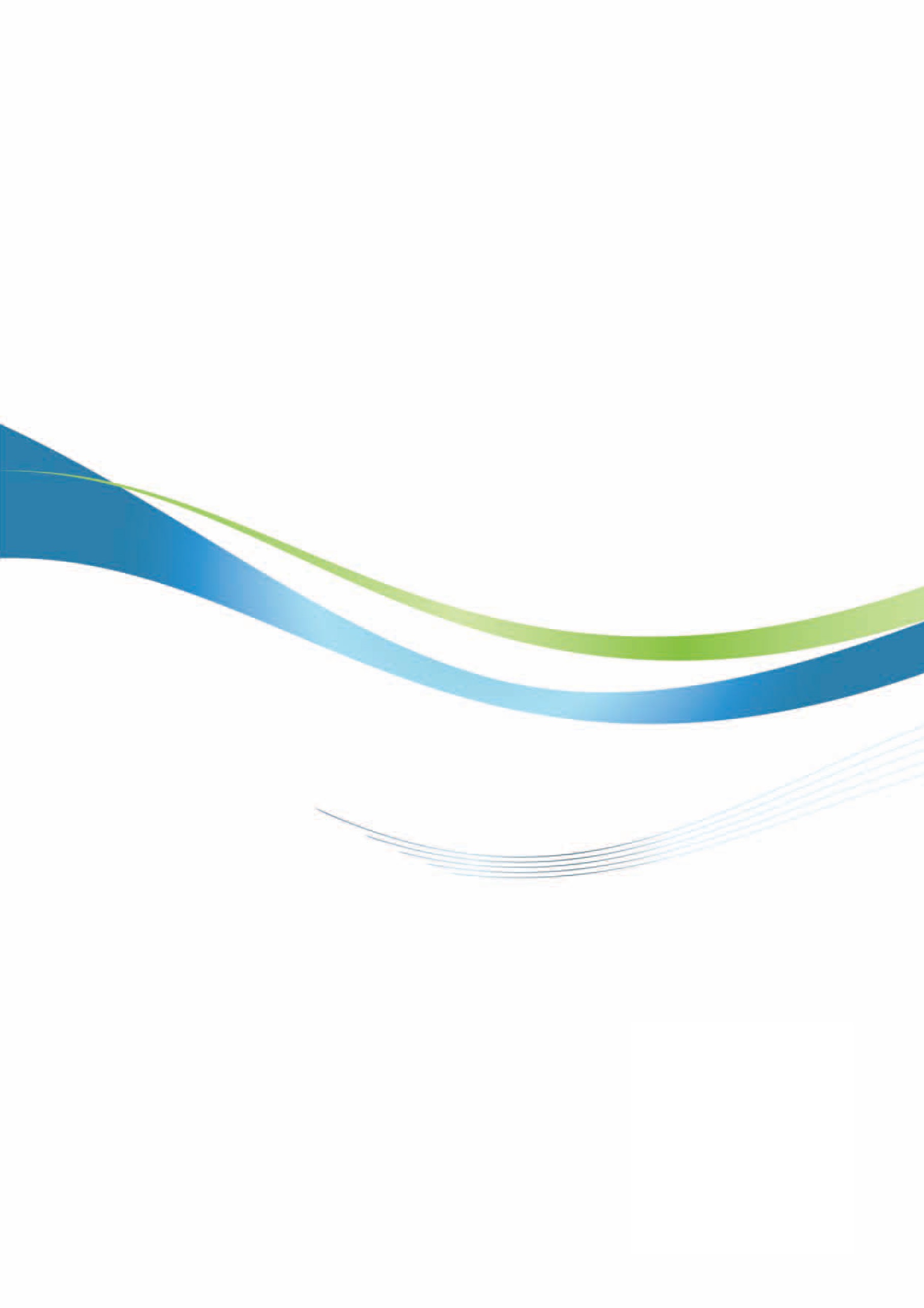 美國投資環境簡介（一）Investment Guide to U.S.A 1經濟部投資促進司  編印感謝駐美國代表處經濟組協助本書編撰自　然　人　文自　然　人　文地理環境位於北美洲，東濱大西洋，西濱太平洋，北與加拿大接壤，南接墨西哥。中部多平原，西部多山，整體而言地勢和緩。國土面積9,833,517平方公里。氣候氣候大致溫和，僅夏威夷與佛羅里達州為熱帶氣候，阿拉斯加有極地氣候。種族白人、黑人、亞洲人、拉丁美洲裔、原住民為印地安人。人口結構2022年美國總人口約3億3,328萬人，為全球人口第3多的國家。加州及德州為美國人口最多的州，紐約市是人口最多的都市。教育普及程度識字率99%。語言英語。宗教基督教、天主教、印度教、伊斯蘭教、佛教、猶太教。首都及重要城市首都為華盛頓特區，主要城市包括：紐約、洛杉磯、芝加哥等。政治體制聯邦總統制。投資主管機關美國商務部、財政部。經　濟　概　況經　濟　概　況幣制美元。國內生產毛額US$ 25兆4,627億（2022年）。經濟成長率2.1%（2022年）。平均國民所得US$ 76,350（2022年）（IMF）。匯率1美元兌換30.79新臺幣（2023年5月15日）。利率聯準會基準利率為5-5.25%（2023年5月）。通貨膨脹率4.9%（2023年4月）。產值最高前5大產業金融及房地產服務業、專業及商業服務業、政府部門、製造業、教育暨醫療服務及社會扶助業。出口總金額US$ 2兆858.47億（2022年）。主要出口產品石油原油及其製品、藥物製劑、工業用機械設備、半導體、汽車及其零組件等。主要出口國家加拿大、墨西哥、中國大陸、日本、英國、德國、荷蘭、南韓、巴西、印度、新加坡、法國、臺灣、瑞士、比利時（2022年）。進口總金額US$ 3兆2,768.76億（2022年）。主要進口產品石油原油及其製品、藥物製劑、汽車及其零組件、手機及家用電器、電腦等。主要進口國家中國大陸、墨西哥、加拿大、日本、德國、越南、南韓、臺灣、印度、愛爾蘭、義大利、英國、瑞士、泰國、法國（2022年）。自　然　人　文自　然　人　文地理環境位於美國東岸，北與俄亥俄州、賓州及馬里蘭州為界、東邊及南邊與維吉尼亞州接壤，西鄰肯塔基州及俄亥俄州。土地面積62,758平方公里，居全美第41位。氣候潮溼大陸型氣候，夏天炎熱，冬天寒冷。年溫度中間值自西南部的攝氏13度，以至較高地帶的攝氏9度不等，年平均溫度為攝氏12度。種族西維州僅有1.1%居民在外國出生，是美國各州中移民比例最小的州。人口結構西維州約有179.2萬人，白種人約占94.0%，為德國、愛爾蘭、英格蘭及義大利等後裔。教育普及程度識字率99%。語言該州為全美「英語非母語」人數最少之州，僅占2.8%。宗教基督教、天主教、伊斯蘭教、猶太教、印度教、佛教。首府及重要城市西維州重要城市包括首府Charleston（人口約4.9萬）、交通要鎮Huntington（人口約4.9萬）、Wheeling（人口約2.9萬）、Parkersburg（人口約3.1萬）。政治體制州長、州議會。投資主管機關「西維州經濟發展廳」（West Virginia Department of Economic Development）。經　濟　概　況經　濟　概　況幣制美元。國內生產毛額716.5億美元（2022年）。經濟成長率1.3%（2022年）。人均國民所得47,817美元（2022年）。產值最高前五大產業化學業、生物科技、能源業、航太業、汽車業。出口總金額76.6億美元（2022年，占美國全國出口比重0.3%）。主要出口產品煤礦及鐵礦、化學產品、運輸設備、機械、初級金屬、非電機類機械、電腦及電子產品。主要出口國家主要出口市場為：加拿大、烏克蘭、荷蘭、印度及中國大陸等。西維州出口8,000萬美元至臺灣，是西維州的第16大出口市場（2022年）。進口總金額41.05億美元（2022年，占美國全國進口比重0.1%）。主要進口產品運輸設備、機械、化學產品、初級金屬、電腦及電子產品、鍛造鋼鐵等。主要進口國家加拿大、日本、德國、中國大陸及墨西哥等，臺灣為第6大進口來源，進口金額為5,893萬美元（2022年）。自　然　人　文自　然　人　文地理環境位於美國東岸，東臨大西洋，北與華府及馬里蘭州為界，南與北卡及田納西兩州為界，西接西維吉尼亞州及肯他基州。土地面積110,862平方公里，居全美各州第36位。氣候由於靠近大西洋，氣候多變化。年平均溫度在華氏53至59度之間。元月平均溫度攝氏2度，七月攝氏24度，年降雨（雪）量約109公分。種族白人占66.3%、非裔占19.1%、亞裔占6.7%、其他7.9%。（2022年）。人口結構2022年人口總數為868萬人，女性比例50%。18歲以上，65歲以下占整體人口比率63%。教育普及程度超過120萬學童註冊入學於全州1,800餘所公立中、小學。維州共有15所公立大學系統、45所私立大學，以及23所社區大學及2年制學院。語言英語。宗教基督教、天主教、伊斯蘭教、猶太教、印度教、佛教。首府及重要城市首府Richmond，重要城市有維州北部之Alexandria、Arlington、Fairfax、Falls Church、維州中部之Norfolk, Roanoke及Blacksburg。政治體制州長4年一任，不得連任。州議會由參眾兩院組成，參議員任期4年，眾議員任期兩年。現任州長為Glenn Youngkin，共和黨籍，於2022年元月上任，為維州第74任州長。投資主管機關Virginia Economic Development Partnership。經　濟　概　況經　濟　概　況幣制美元。州生產毛額6,493億美元（2022年）。經濟成長率1.5%（2022年）。平均國民所得68,211美元（2022年）。通貨膨脹率8.3%（2022年）。產值最高前五大產業資訊科技、食品加工塑膠及先進材料、物流及航太等。出口總金額250億美元（2022年）。主要出口產品礦物及鐵砂、化學產品、電腦及電子產品、農產品、食品（2022年）。主要出口國家維州前10大出口市場為加拿大、中國大陸、印度、荷蘭、墨西哥、德國、巴西、日本、臺灣、英國（2022年）。進口總金額396億美元（2022年）。主要進口產品化學品、運輸設備、電腦及電子產品、機械產品、電子設備及其零件（2022年）。主要進口國家維州前10大進口來源國為中國大陸、墨西哥、加拿大、德國、印度、馬來西亞、越南、英國、義大利、臺灣（2022年）。自　然　人　文自　然　人　文地理環境位於美國東海岸，東瀕大西洋並與德拉瓦州接壤、北臨賓夕法尼亞州，南部則與西維吉尼亞州、維吉尼亞州及華府相臨。土地面積32,133平方公里，為全美第42大州。氣候春季暖和，氣溫自攝氏8至18度；夏季炎熱，氣溫自攝氏25度至35度；秋季溫和，9至17度；冬季-5至5度。年平均降雨量約1,000-1,300公厘。種族58.5%為白人、31.1%非裔、拉丁裔10.6%、6.7%亞裔。人口結構約616.51萬人，排名全美第19大。18歲以下人口占22.1%，18至64歲占62%，65歲以上為15.9%。教育普及程度25歲以上具學士學位人口占總人口40.9%，高於全美平均值36%。語言英語。宗教基督教為主，另有天主教、摩門教、回教、佛教及猶太教等多元宗教。首府及重要城市Annapolis市為首府，Baltimore為第一商業大城。政治體制行政單位為州政府，立法單位為州參、眾議院。投資主管機關馬州商務廳。經　濟　概　況經　濟　概　況幣制美元。州內生產毛額4,701.87億美元（2022年）。經濟成長率0%（2022年）。平均國民所得70,730美元（2022年）。產值最高前五大產業金融暨房地產服務業、政府部門、專業及商業服務業、教育暨醫療服務及社會扶助業、製造業。出口總金額178.21億美元（2022年）。主要出口產品能源產品、航空產品、汽車及零件、化學產品、電腦及電子產品等。主要出口國家加拿大、法國、荷蘭、印度、中國大陸、英國、日本、德國、南韓、摩洛哥、墨西哥、土耳其、比利時、義大利、新加坡、西班牙、巴西、臺灣等。（2022年臺灣為馬州第18大出口市場）（2022年馬州出口至臺灣金額為2.29億美元）進口總金額475.55億美元（2022年）。主要進口產品汽車產品、手機產品、金屬（鋁、錫、鉛）產品、機器設備、藥物製劑等。主要進口國家德國、日本、墨西哥、加拿大、中國大陸、英國、巴西、義大利、印度、泰國、瑞典、南非、印尼、芬蘭、越南、法國、南韓、智利、俄國、挪威、千里達及托巴哥、澳洲、斯洛伐克、比利時、奧地利、巴林、新加坡、臺灣。（2022年臺灣為馬州第28大進口來源國）（2022年馬州自臺灣進口金額為4.15億美元）經　濟　概　況經　濟　概　況地理環境該州東濱大西洋及德拉瓦灣，北接賓州，東北臨紐澤西州，西部及南部均與馬里蘭州接壤。距華府及紐約市圴僅有1個半小時的車程，交通便捷，地位適中。土地面積面積1,948平方英哩。氣候終年溫和，年平均溫度約華氏54度。種族白人約占68.4%、非洲裔美國人約占23.6%、亞裔占4.2%。人口結構18歲以下占20.8%，18至65歲占59.7%，65歲以上20.1%。教育普及程度25歲以上具高中以上學歷者占91.1%；25歲以上學歷在大學以上者占33.6%語言英語。宗教基督教（各相關教派計約69%）、猶太教（3%）、回教（1%）。首府及重要城市多佛市（Dover）為首府，另威明頓市（Wilmington）為該州第一大城、主要商港及文化中心。政治體制州長4年1任，得連任1次。州議會由參眾兩院組成，參議員計21名，任期為4年；眾議員計41名，任期為2年。投資主管機關德拉瓦州經濟發展廳（Delaware Economic Development Office）：主要負責國內廠商及既有投資者相關業務。德拉瓦州務廳企業及國際發展處（Division of Corporate and International Development /Global Delaware）：主要負責新投資及對外招商業務。德拉瓦州經濟發展廳自2017年起進行組織改造，成立德拉瓦州繁榮夥伴（Delaware Prosperity Partnership, DPP），以公私夥伴（Public-Private Partnership）模式進行招商、打造對企業有助創新之商業環境、支持企業尋找及發展人力資源等。自　然　人　文自　然　人　文幣制美金。國內生產毛額875.25億美元（2022年）。經濟成長率1.5%（2022年）。平均國民所得$65,792美元（2022年）。產值最高前5大產業金融、保險、房地產、租賃業、保險業。出口總金額52.4億美元（2022年，占美國全國出口比重0.25%）。主要出口產品化學產品、運輸設備、電腦及電子產品 、電器設備及家電產品和零組件、非電機類機械。主要出口國家主要出口市場為：加拿大、南韓、中國大陸、新加坡及日本等。德拉瓦州出口1億4,800萬美元至臺灣，是德拉瓦州的第9大出口市場（2022年）。進口總金額147.89億美元（2022年，占美國全國進口比重0.45%）。主要進口產品化學產品、石油及天然氣、電器設備及家電產品和零組件、農產品、加工食品、主要金屬製造等。主要進口國家瑞士、墨西哥、加拿大、中國大陸及比利時等，臺灣為第25大進口來源，進口金額為1億2,700萬美元（2022年）。國內生產毛額875.25億美元（2022年）。經濟成長率1.5%（2022年）。平均國民所得$65,792美元（2022年）。產值最高前五大產業金融、保險、房地產、租賃業、保險業。稅目稅         率公司所得稅淨所得（net income）的8.7%。房地產稅依土地及建築物之市價，每100美元課徵2.115美元（以Wilmington為例）。應課所得額（美元）稅         率0-2,00002,001-5,000$0+2.2%（逾2,000部分）5,001-10,000$66+3.9%（逾5,000部分）10,001-20,000$261+4.8%（逾10,000部分）20,001-25,000$741+5.2%（逾20,000部分）25,001-60,000$1,001+5.55%（逾25,000部分）60,000以上$2,943.50+5.95%（逾60,000部分）臺美互免海空運所得稅換函（1972.2.26簽署）臺美農業科學合作計畫綱領修正案（1986.1.28簽署）臺美能源暨水資源技術合作協議（1991.2.13簽署）臺美勞工業務合作計畫綱領（1991.12.6簽署）臺美貿易暨投資諮商原則與程序架構協定（1994.9.19簽署）臺美貨品暫准通關證協定（1996.6.25簽署）臺澎金馬關稅個別領域與美國有關世界貿易組織入會雙邊談判瞭解書（1998.2.20簽署）臺美關務互助協定（2001.1.17簽署）臺美漁業及養殖合作瞭解備忘錄（2002.7.30簽署）臺美淨煤及先進發電系統技術合作協定（2004.1.20簽署）臺美消費者產品安全合作備忘錄（2004.7.27簽署）臺美貨櫃安全計畫原則性聲明（2004.8.18簽署）臺美大港倡議合作備忘錄（2006.5.25簽署）臺美貨櫃安全計畫擴及我各港口之原則性聲明（2006.9簽署）臺灣金融監督管理委員會與紐約州銀行局相互合作瞭解備忘錄（2006.11.30簽署）臺美稻米關稅配額制度雙邊協議（2007.3.1簽署）臺美建立雙邊農業諮詢委員會瞭解備忘錄及工作規範（2007.7.10簽署）臺灣金融監督管理委員會與紐約州保險局相互合作瞭解備忘錄（2007.9.7簽署）臺美教育合作瞭解備忘錄（2008.12.5簽署）臺美航空情報交換協議（2009.1.27簽署）臺美優質企業相互承認協議（2012.11.26簽署）臺美漁業及養殖合作備忘錄及漁業合作工作計畫（2013.6.18簽署）臺美就大氣監測、清潔能源暨環境科學技術合作協定（2013.7.16簽署）臺美核能和平利用合作協定（2013.12.20簽署）臺美就和能管制與安全進行技術資訊交流及合作協議（2016.1.6簽署）臺美基礎建設融資及市場建立合作架構（2020.9.17簽署）臺美經濟繁榮夥伴對話備忘錄（2020.11.20簽署）臺美科學及技術合作協定（2020.12.15簽署）臺美就核能安全進行技術資訊交流及合作協議（2021.5.10簽署）（以上擇錄經貿相關協定）（資訊來源：AIT: http://www.ait.org.tw/zh/ait-tecro-homeland-security-agreements.html; 外交部: http://no06.mofa.gov.tw/mofatreatys/Index.aspx）年度件數金額（千美元）196911001971110019721440197325611974210019750800197631,195197731,650197813,270197916201980835,130198151,645198222,500198322,85819841330,53019851535,69019861645,96719872170,058198842123,335198955508,7321990114428,6901991127297,795199284193,026199386529,063199470143,884199597248,2131996174271,3291997335547,4161998401598,5911999345445,0812000801861,63820017421,092,7482002449577,7812003229466,6412004267557,0362005155314,6352006127484,6172007941,346,020200867399,5762009491,113,917201039490,730201144 730,069 201254144,137201367416,023201483282,293201553362,479201667319,768201776836,6412018832,038,975201980 561,029 202066 4,194,367 202170 476,853 20221001,088,764總計5,88923,725,108年　　度業　　別累計至2022累計至2022202220222021202120202020年　　度業　　別件數金額件數金額件數金額件數金額合計5,88923,725,1081001,088,76470 476,853 66 4,194,367 農林漁牧業43,092000 0 0 0 礦業及土石採取業17171,410000 0 0 0 製造業3,29213,497,81832303,64715 159,203 33 3,683,245 　食品製造業2154,467000 0 0 0 　飲料製造業1400000 200 0 0 　菸草製造業00000 0 0 0 　紡織業42487,788000 0 0 10,000 　成衣及服飾品製造業311,150000 0 0 0 　皮革、毛皮及其製品製造業2188000 0 0 0 　木竹製品製造業192403,973000 0 0 600 　紙漿、紙及紙製品製造業1333,285001 200 1 250 　印刷及資料儲存媒體複製業510,950001 2,000 0 0 　石油及煤製品製造業1183,313000 0 1 14,931 　化學材料製造業148727,877111,0001 24,205 1 950 　化學製品製造業19171,08004001 917 0 400 　藥品製造業328696,836354,9371 35,321 2 19,073 　橡膠製品製造業578,434000 0 1 1,000 　塑膠製品製造業49845,443176,0000 0 3 14,826 　非金屬礦物製品製造業88208,760000 0 2 500 　基本金屬製造業101,010,51625,0000 0 0 0 　金屬製品製造業28917,923039,8230 2,665 1 67,000 　電子零組件製造業1,1625,337,0061128,6044 53,500 7 3,505,177 　電腦、電子產品及光學製品製造業9211,424,139615,7582 4,603 8 37,934 　電力設備製造業101209,29813,5480 0 1 100 　機械設備製造業59348,327142,0001 19,200 2 4,930 　汽車及其零件製造業1432,41012,0000 3,030 1 1,673 　其他運輸工具製造業18200,325112,0920 0 0 0 　家具製造業2128,690000 0 0 0 　其他製造業4669,406312,4553 13,363 2 3,900 　產業用機械設備維修及安裝業45,8351300 0 0 0 電力及燃氣供應業11,85011,8500 0 0 0 用水供應及污染整治業833,043000 0 0 0 營造業1781,37711,9760 0 0 0 批發及零售業6822,753,18417520,21020 69,125 15 251,377 運輸及倉儲業28145,605316,2000 0 0 0 住宿及餐飲業1137,20212,0000 0 0 0 資訊及通訊傳播業1,1771,803,8681722,9288 47,053 3 28,124 金融及保險業2994,250,13012165,34711 167,551 7 202,404 不動產業48214,269422,8460 0 4 23,869 專業、科學及技術服務業188302,0791029,64213 28,880 2 4,050 支援服務業3431,429001 2,000 0 0 公共行政及國防；強制性社會安全00000 0 0 0 教育服務業431,20011000 0 0 0 醫療保健及社會工作服務業39114,6530201 1,040 2 228 藝術、娛樂及休閒服務業23,792000 0 0 1,070 其他服務業38249,10812,0001 2,000 0 0 